Бюджетное  учреждение культуры  Вологодской области  «Центр народной  культуры» (БУК ВО «ЦНК») совместно с бюджетным учреждением культуры «Вологодский государственный историко - архитектурный и художественный музей-заповедник» (ВГИАиХМЗ) с 15 по 16 марта 2018 года  проводит семинар по теме "Новые формы работы с посетителем в музейном пространстве".Категория участников: сотрудники государственных и муниципальных музеев Вологодской области.  В программе:- Технологии подготовки и проведения праздника в музее.- Музей как образовательное пространство.- Новые формы и приёмы организации пребывания одиночных посетителей в музейном пространстве.- От классической выставки к интерактивной.- Формирование толерантного отношения к людям с ограниченными возможностями здоровья.В программе предусмотрено проведение лекционных занятий, интерактивных программ и мероприятий, практических занятий, мастер-классов.В качестве лекторов в работе семинара примут участие сотрудники Вологодского государственного историко-архитектурного и художественного музея-заповедника, специалисты Департамента социальной защиты населения области.Регистрация участников 15 марта с 9.00 до 10.00 по адресу: г. Вологда, ул. Орлова, 15, Иосифовский корпус, 2 этаж, Вологодского государственного историко-архитектурного и художественного музея-заповедника. Проезд от вокзалов троллейбусом № 4 до остановки "магазин Ленинградский", автобусами № 29 и № 30 до остановки "Старый рынок". Начало занятий 15 марта  с 10.00. Окончание 16 марта в 16.00.             Командируемым сохраняется средняя заработная плата по месту основной работы. Оплата командировочных расходов, проживание, питание производится за счет направляющей стороны. Участникам семинара предоставляются места в общежитии Вологодского областного колледжа искусств по адресу: ул. Октябрьская, д. 19, тел. 8(8172) 21-03-95. Стоимость проживания 300 руб. в сутки. Проезд от вокзалов троллейбусом № 1 до остановки "Театр для детей и молодёжи".	Кандидатуры участников семинара (с подтверждением проживания в общежитии колледжа) просим сообщить до 12 марта 2018 года Мельниковой Елене Витальевне , вед. методисту отдела информационно-просветительской работы по телефону: 8(8172) 72-13-48 или электронной почте elvit64@mail.ru. В заявке просим указать: ФИО, место работы, должность, необходимость в предоставлении общежития, контакты.По окончании семинара участникам выдается сертификат установленного образца.Директор                       	Л.В.Мартьянова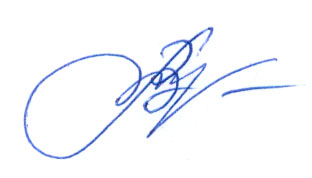 Руководителям отделов(управлений, комитетов)культуры органов местного самоуправления муниципальных образований области